Your address here 1234 Street, City, State, Zip Code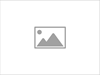 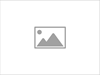 [Building Name] Residents & Families Now Better Protected from COVID-19 with NPBI™ Air Purification Technology!COVID-19 has taught us the importance of stopping harmful diseases before they can spread. This includes on surfaces in our community and in the air. Protecting YOU is always priority #1 for our organization, and you can trust us to keep you safe. To safely clean our air and keep you protected, we recently installed cutting-edge Needlepoint Bipolar Ionization (NPBI™).This revolutionary air purification technology is a game-changer and adds another layer of protection to our safety protocols against COVID-19 and other pathogens. How does it work?NPBI injects billions of invisible, charged ions into our air stream to clean the air everywhere. These ions attach to harmful pathogens and particles like COVID-19 to inactivate them before they can harm you.Is it proven to stop the spread of COVID-19?Yes! It’s independently lab-tested to inactivate a variety of pathogens such as norovirus, MRSA and SARS-CoV-2 (the virus that causes COVID-19) Is it safe? Yes! It’s safe and certified ozone-free, unlike other outdated forms of ionization.For more on the NPBI solution, visit bit.ly/air-cleaning.Through solutions like NPBI, our community is and always will be safe for you! We will continue to seek new solutions and improve our current protections for you against diseases and pathogens like COVID-19.